ZATERDAG 07/12/2019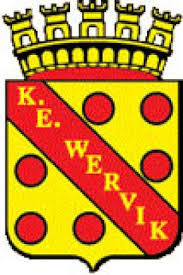 NA DE MATCH VANEERSTE PLOEG – KSK VLAMERTINGEFOOTLUNCH :CAVA of FRUITSAPKALKOENSTOOFPOTJE MET KROKETTEN25 €INSCHRIJVEN VIA MAIL NAARdiegoseys@hotmail.com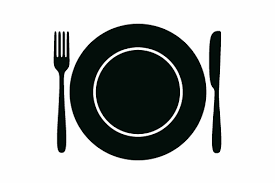 